Confetti Creative Awards (CCA 2018) – Cuộc thi thiết kế sáng tạo mỹ thuật ứng dụng có uy tín, được tổ chức hai năm một lần bởi Confetti Group phối hợp cùng Công ty TNHH Giấy Lan Vi, với sự hỗ trợ của Nhà máy Cordenons từ Ý và các trường đại học hàng đầu về chuyên ngành Thiết kế Đồ họa tại TP. Hồ Chí Minh: Đại học Mỹ thuật TP. HCM, Đại học Kiến trúc TP. HCM, Đại học Sư phạm kỹ thuật TP. HCM.I. MỤC ĐÍCH, Ý NGHĨA- Cuộc thi nhằm chọn ra những sản phẩm thiết kế mỹ thuật ứng dụng xuất sắc nhất, tạo động lực thúc đẩy, phát huy khả năng sáng tạo của thí sinh, từ đó, định hướng và hỗ trợ hoàn thiện sản phẩm thiết kế trong thực tế một cách chuyên nghiệp.- Vinh danh những ý tưởng thiết kế đồ họa, chắp cánh sáng tạo, nâng tầm thiết kế đồ họa nước nhà. Ngoài ra, thông qua cuộc thi sẽ giúp khách hàng hiểu rõ hơn về giá trị của chất liệu giấy mỹ thuật, đặc biệt là giấy của hãng Cordenons - yếu tố quan trọng tạo nên sự khác biệt, sự hoàn hảo trong thiết kế và in ấn. II. NỘI DUNG, CHỦ ĐỀ VÀ ĐỐI TƯỢNG DỰ THIĐối tượng dự thiSinh viên đang học tại các trường đại học, cao đẳng và các trung tâm dạy Thiết kế Đồ họa trên toàn quốc. Thí sinh cần phải chứng minh được bản thân thuộc đối tượng trên khi sản phẩm thiết kế của thí sinh đó lọt vào vòng chung khảo.Nội dung, chủ đềCuộc thi gồm 5 hạng mục thiết kế như sau:- Mỗi thí sinh có thể dự thi một hay nhiều sản phẩm thiết kế trong mỗi hạng mục, hoặc tất cả sản phẩm trong 5 hạng mục nêu trên.- Số lượng bài dự thi không hạn chế, nhưng phải đảm bảo sự khác biệt cao (tránh trường hợp một thí sinh gửi nhiều sản phẩm giống nhau).- Sản phẩm dự thi có thể là các thiết kế trong quá trình học tập… hoặc các thiết kế mới đã thực hiện cho khách hàng.- Chủ đề của một thương hiệu cụ thể, hoặc giả định đều được chấp nhận.III. YÊU CẦU SẢN PHẨM THIẾT KẾ VÀ QUY CÁCH TRÌNH BÀY1. Yêu cầu sản phẩm thiết kế dự thi- Sản phẩm thiết kế phải tạo được ấn tượng độc đáo, mang tính nghệ thuật cao, khả thi trong ứng dụng. Không được trùng lặp hoặc tương tự với các sản phẩm thiết kế khác đã công bố trên các phương tiện truyền thông trong và ngoài nước.- Sản phẩm thiết kế phải hoàn toàn mới, chưa dự thi lần nào tại các cuộc thi ở nơi khác. Thí sinh dự thi chịu trách nhiệm về bản quyền sản phẩm dự thi theo qui định của pháp luật. Nếu phát hiện có vi phạm bản quyền tác giả sau khi đã công bố giải thưởng, ban tổ chức cuộc thi sẽ hủy bỏ kết quả và thu hồi giải thưởng đối với sản phẩm đó, đồng thời ban tổ chức không chịu trách nhiệm khi xảy ra tranh chấp tác quyền của sản phẩm thiết kế. Thí sinh sẽ được yêu cầu bổ sung giấy cam kết sau khi sản phẩm lọt vào vòng chung kết.- Các tác phẩm dự thi không được vi phạm thuần phong mỹ tục, có nội dung và hình thức vi phạm pháp luật (nội dung đồi trụy, nội dung chống phá Nhà nước).- Thí sinh gửi sản phẩm thiết kế tham gia dự thi đồng nghĩa với việc chấp thuận thể lệ cuộc thi này.2. Qui cách trình bày- Mỗi sản phẩm thiết kế được trình bày trên:+ Bảng vẽ A3+ Định dạng file JPEG+ Hệ màu + Mỗi file dung lượng không quá 2MB - Bài dự thi không được ký tên, không sử dụng bất kỳ ký hiệu nào. Chỉ lưu tên file dự thi trùng với tên thí sinh dự thi theo thứ tự. 3. Tiêu chí đánh giá:- Tính sáng tạo, độc đáo: 25%- Tính ứng dụng: 25%- Lựa chọn chất liệu hiển thị: 25%- Tính thẩm mỹ: 25%.IV. THỜI GIAN VÀ HÌNH THỨC NHẬN BÀI DỰ THI- Mở cổng Đăng ký dự thi ngày 01/3/2018.VÒNG 1: THIẾT KẾ NỘP BÀI DỰ THI THÔNG QUA WEBSITE- Nhận bài từ ngày 15/4/2018 đến 17h00 ngày 11/5/2018.- Thí sinh gửi bài dự thi online, điền đầy đủ thông tin cá nhân trong mục hướng dẫn nộp bài thông qua cổng điện tử cca.confettigroup.vn - Trả lời thắc mắc: Ms. Thư (0914 744 508) - Ms. Hằng (0913 599 108)VÒNG 2: THÀNH PHẨM ÁP DỤNG CHO 50 THIẾT KẾ TỐT NHẤT TRONG VÒNG 1 CỦA CÁC HẠNG MỤC- Nhận bài từ ngày 11/6/2018 đến 17h00 ngày 22/6/2018.- Bài dự thi thành phẩm thực hiện trên giấy Cordenons, được hỗ trợ 100% bởi công ty Giấy Lan Vi.- Hình chụp thực tế và bài viết (500 từ) về ý tưởng thiết kế sản phẩm dự thi, đồng thời phải được nộp về cho Ban tổ chức qua email.- Không được phép để thông tin cá nhân trên bài dự thi thành phẩm.- Bài thi thành phẩm không đáp ứng những quy định của Ban tổ chức sẽ bị loại khỏi vòng chung kết.- Thành phẩm dự thi gửi trực tiếp hoặc gửi bưu điện về địa chỉ:CONFETTI GROUP16/42 Trần Thiện Chánh, Phường 12, Quận 10, TP. HCM* 50 bài thi sẽ được đăng tải lên fanpage của cuộc thi để thí sinh mời bạn bè bầu chọn. Tác phẩm nào nhận được nhều like và share nhất sẽ thắng Giải Bầu Chọn. CÁCH TÍNH ĐIỂM BÌNH CHỌN- Dựa trên lượt like, share của tác phẩm trên fanpage Confetti Creative Awards (www.facebook.com/confetticreativeawards)Giải Bầu Chọn dành cho cá nhân sở hữu sản phẩm thiết kế có tổng điểm dựa trên lượt like, share cao nhất.- Cụ thể:1 like = 1 điểm1 share = 2 điểm- Không chấp nhận bất cứ thủ thuật like tự động nào.- Mọi dấu hiệu sử dụng thủ thuật like đều bị loại khỏi vòng thi.- Quyết định cuối cùng thuộc về Ban tổ chứcV. CƠ CẤU GIẢI THƯỞNG VÀ THỜI GIAN CÔNG BỐ1. Cơ cấu giải thưởng01 Giải Nhà thiết kế CCA: + Chuyến du lịch Singapore (Trọn gói dành cho 2 người)+ Tiền mặt 20,000,000 VNĐ(*) Giải Nhà thiết kế CCA được bình chọn từ các Giải Nhất của 5 hạng mục(*) Giải thưởng chưa bao gồm phần thưởng của Giải Nhất hạng mục05 Giải Nhất (01 Giải cho mỗi hạng mục): + Tiền mặt 15,000,000 VNĐ 05 Giải Nhì (01 Giải cho mỗi hạng mục): + Tiền mặt 5,000,000 VNĐ 01 Giải Bầu Chọn: + Tiền mặt 2,000,000 VNĐ(Bình chọn tại Fanpage: www.facebook.com/confetticreativeawards )* Tất cả các thí sinh đạt giải đều được tặng Kỷ niệm chương kèm Giấy chứng nhận của Ban Tổ chức. Ngoài ra, các thí sinh vào vòng sơ khảo mà không đạt giải sẽ được mời tham dự Buổi Triển lãm & Trao giải CCA 2018, đồng thời nhận nhuận bút và quà tặng là ấn bản tập hợp 50 tác phẩm xuất sắc nhất cuộc thi.* Ban Tổ chức được quyền sử dụng các sản phẩm thiết kế mà không cần thông báo đến các thí sinh tại vòng sơ khảo, chung khảo và đạt giải để phục vụ công tác quảng bá, truyền thông liên quan đến cuộc thi.* Thí sinh nhận giải thưởng đều phải thực hiện nghĩa vụ thuế thu nhập cá nhân đối với Nhà nước (nếu có).2. Lịch trình chấm giải và thời gian công bố- Vòng sơ khảo từ ngày 14/5 - 08/6/2018: Ban Tổ chức chọn 50 bài xuất sắc nhất. Các thí sinh có bài dự thi lọt vào vòng sơ khảo sẽ được Ban Tổ chức mời đến nhận giấy in miễn phí, tham dự buổi hướng dẫn quy cách in thành phẩm hiệu quả trên chất liệu giấy mỹ thuật Cordenons. Đặc biệt được nghe Ban Tổ chức chia sẻ kinh nghiệm chọn giấy nhằm góp phần hoàn thiện chuyên môn của từng thí sinh.- Từ ngày 11/6 - 22/6/2018 thí sinh hoàn thiện thiết kế và in ra thành phẩm. Bài dự thi thành phẩm gửi về địa chỉ:CONFETTI GROUP16/42 Trần Thiện Chánh, Phường 12, Quận 10, TP. HCM (Trường hợp thí sinh gửi qua đường bưu điện, Ban Tổ chức căn cứ ngày trên dấu bưu điện để tính ngày nộp sản phẩm dự thi).- Ngày 02/7 - 06/7/2018, Ban Giám khảo chấm vòng chung kết. - Ngày 09/7/2018 công bố 50 sản phẩm thiết kế vào vòng chung kết trên website: cca.confettigroup.vn. Bình chọn trực tuyến từ ngày 09/7 và kết thúc vào lúc 17h00 ngày 15/7/2018.- Dự kiến ngày 27 - 28/9/2018, tổ chức Triển lãm & Trao giải, vinh danh các sản phẩm thiết kế xuất sắc. VI. BAN GIÁM KHẢOBan Giám khảo làm việc trên tinh thần công tâm, khách quan nhất, vì mục tiêu hướng đến sự phát triển tài năng sáng tạo của sinh viên. Để cuộc thi 2018 đạt kết quả tốt đẹp, Ban Tổ chức rất mong nhận được sự tham gia, hưởng ứng nhiệt tình của các thí sinh.									   TM. BAN TỔ CHỨC      TRƯỞNG BANĐàm Thị Lan Phương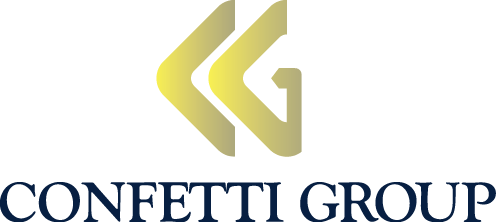 THỂ LỆ CUỘC THI THIẾT KẾ ĐỒ HỌACONFETTI CREATIVE AWARDS - CCA 2018Ấn phẩmvăn phòngẤn phẩmquảng cáoPosterBao bìThiết kếminh họa(1)(2)(3)(4)(5)- Bộ Ấn phẩm văn phòng (Danh thiếp, giấy tiêu đề, bao thư, folder…)- Bộ brochure- Catalogue- Lịch treo tường hoặc để bàn- Bộ thiệp chúc mừng- Poster quảng cáo- Poster cổ độngBộ bao bì sản phẩm- Sách hình ảnh- Minh họa truyện- Minh họa quảng cáo